The Holderness Coastline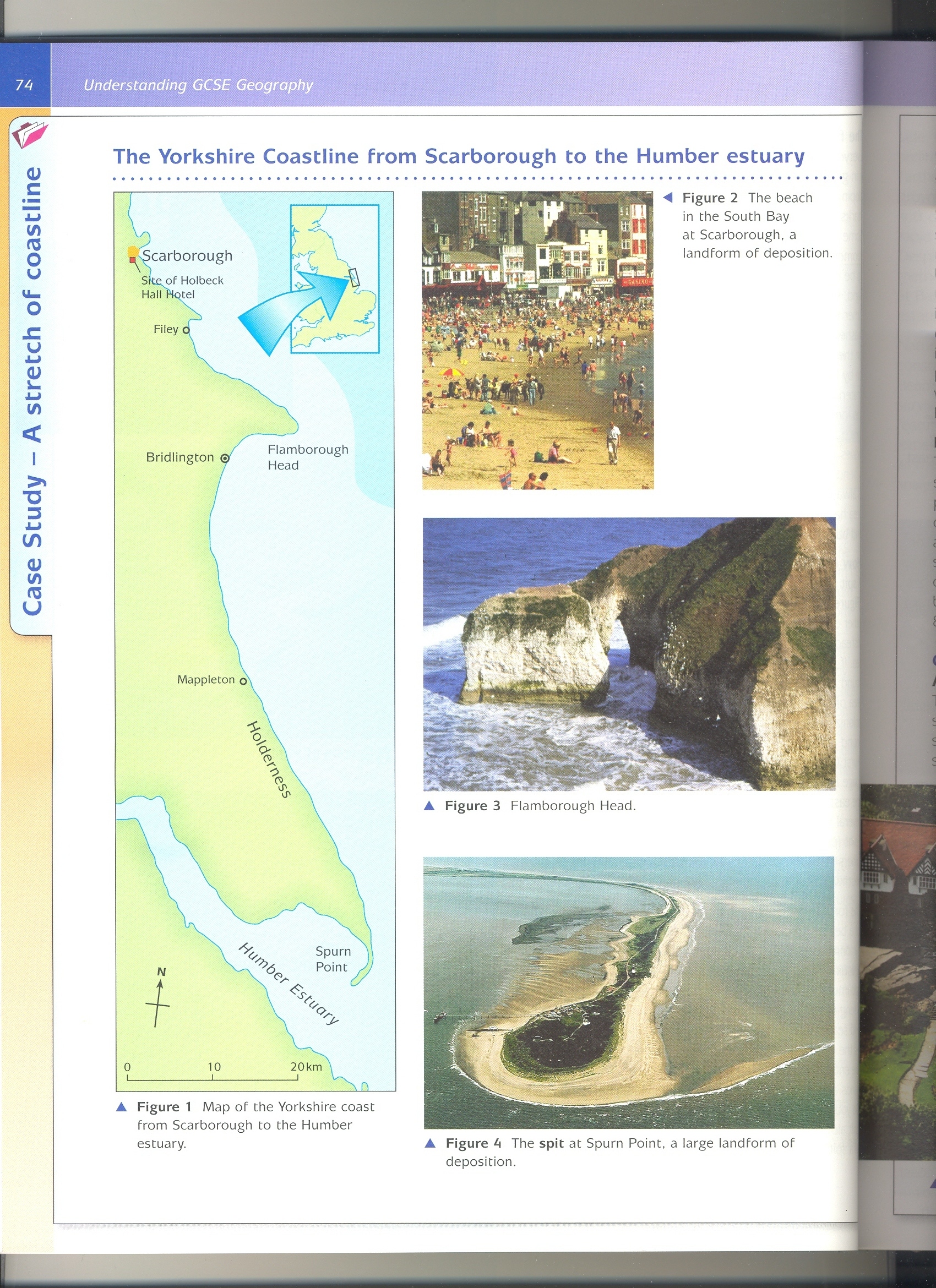 Where do we need coastal defences? Why?Imagine you have been employed to manage the coast from  to Spurn Head.Your budget is £2 million.Task:Use this list of coastal defence prices to decide which defences you might use:Important things to note:The area is approximately 80km in length (from  to Spurn Point)Groynes are approximately 25 metres in lengthSea walls usually run the length of a beach (could be up to 400-500 metres)Rip rap can be used in any quantity anywhere along the beachThere is a road running along the coastline, linking villages like Mappleton and BridlingtonWhich coastal defences would you use and why?Coastal defenceCostLifespanGroynes£1500/m30-40 yearsRip rap£1000/metre100-500+ yearsSea wall£7000/m£1000-2000 for repair workUp to 100 yearsImproving drainage£150/metre10-20 yearsBeach replenishment£100/metre1 – 5 yearsType of defenceTotal costWhere?Why?Rip rapSea wallGroynesImproved drainageBeach replenishmentNo defenceTotal cost